Form approved                                                                OMB Control No:	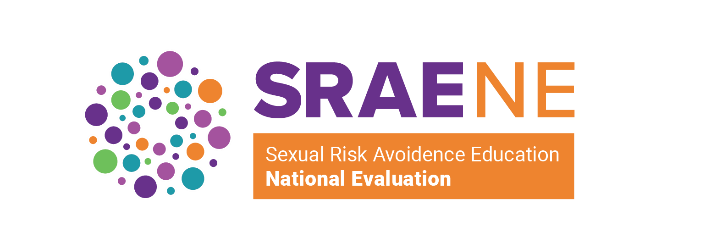 Expiration Date: SRAE National EvaluationGrantee SurveyDRAFTMarch 2020INTRODUCTIONWelcome to the Sexual Risk Avoidance Education National Evaluation Grantee Web Survey!  We appreciate you taking the time to complete the survey. Please see below for some information about the SRAENE grantee web survey data collection:   How will the data be used? The information collected through this survey will help ACF better understand the key decisions grantees are making regarding the design of their SRAE-funded programs. Survey questions primarily focus on grant structure, program components, implementation plans, and target populations. The data for each grantee’s plans may be shared with ACF and ACF may in turn share the data with another ACF contractor that supports the SRAE grant programHow will the data be reported? Responses to the web survey will be linked to the reporting grantee, but not to the individual completing the survey. The information will be compiled across all grantees to create an overall description of SRAE programming. The information will also be used to produce a profile for each grantee’s implementation plans. Profiles will summarize grantees’ survey data and provide a description of their current program plans. What if I have questions or I’m not sure how to respond to a question in the survey? If you have any questions as you are completing the survey, please contact us at SRAETA@mathematica-mpr.com or 844-919-0173.  Thank you for participating in this survey! landing page #2The following section asks about the programs funded by your SRAE grant, the providers of those programs, and the curricula being used by the programs. This information will be used to fill questions in other sections so it will be important for you to provide complete and accurate information in response to all questions in this section. This section must be completed first.After you complete this section, you can complete the remaining sections in any order. You can also stop at any point and come back to complete the survey at a later time. To close out of this section and return to it at a later time, simply close the window. SECTION A – BACKGROUNDA1.	What is your job title?A2.	How many years have you been in this position?	 	YEARSA3.	How many years have you worked in the field of [FILL]?	 	YEARSA18.	Has [PROVIDER] delivered [CURRICULUM] to youth in the past? 	Yes	1 GO TO A20 	No	0 GO TO A21 A19.	Through what funding did [PROVIDER] previously offer [CURRICULUM]? SECTION B – CONTEXTB1a.	You indicated that you or one of your providers will add supplemental content to the primary curriculum. Is any of the supplemental content being added to address SRAE A-F requirements specifically?	Yes	1	GO TO B2	No	0	GO TO B2B2.	In which program will [PROVIDER] add supplemental content? B2.	Overall, what issue(s) do you plan to address with your SRAE grant?B7.	Does your state or community have a law or requirement to teach any of the following as part of the general education or health curriculum in middle school? B8.	Does your state or community have a law or requirement to teach any of the following as part of the general education or health curriculum in high school? B9.	Have any of the laws or requirements related to the following had an influence on your SRAE programming decisions?B10.	Which of these federal grant programs aimed at educating youth about avoiding sexual risk are currently operating in the area served by your grant?B11.	Please select the other federally-funded teen pregnancy prevention program that is currently operating in the  the area served by your grant.SECTION C – PROGRAM PLANSC1.	Will your grant use a public awareness campaign? A public awareness campaign is an intentional effort to broadly communicate information or promote a particular message about sexual risk avoidance and/or your SRAE-funded project in a particular geographic area.	Yes	1	GO TO C2	No	0	GO TO C3	NO RESPONSE	M    GO TO C2C2.	What will your public awareness campaign promote?C1.	Did your organization receive assistance from another organization or entity in developing your SRAE [proposal/post-award state plan]?Select one only 	Yes	1	No	0C2.	Which of the following entities assisted in developing your SRAE [proposal/post-award state plan]?C3.	In deciding upon the SRAE programming youth will receive [in your state/from your organization], to what extent did you [FILL]?C4.Prior to your SRAE grant award, did your [state agency /organization] provide any of the following? Please think about programming funded by any source (not only federal funds): C5.	Did your [state agency/organization] conduct a needs assessment prior to creating your SRAE program plans? That is, did you use data to inform decisions about your program, the populations you serve, and the settings in which you provide programming? This could include data you accessed from other sources, or data you collected yourself.	Yes, my [state agency/organization] conducted one on our own	1	GO TO C8	Yes, my [state agency/organization] conducted one with assistance from other organizations	2	GO TO C7	No	0	GO TO C6C6.	Did your [state agency/organization] review a needs assessment conducted by another organization prior to creating your SRAE program plans? 	Yes	1	No	0C7.	Which of the following entities assisted in your needs assessment?C8.	What data did you use for your needs assessment?C9.	To what extent did your needs assessment influence your SRAE program plans?	A lot	1	Somewhat	2	Not at all	0C10.	Do you plan to [reassess needs at least once more/assess needs at least once] during the grant period?	Yes	1	No	0H10a. 	Please use this space to provide any additional information you think would be helpful to note about the needs assessment  for your SRAE grant.C11.	To what extent did you use SMARTool to inform your program plans?	A lot	1	Somewhat	2	Not at all	0C14.	With your [September 2018/September 2019 [Competitive/General/Departmental] grant will your [state agency/organization] DIRECTLY deliver any SRAE programs to youth (in other words, will your [state agency/organization] act as a program provider)?	Yes	1	GO TO C15	No	0	GO TO C19C15.	Has your [state agency/organization] provided similar programming directly to youth in the past? Select one only 	Yes	1	No	0C16.	How many different SRAE programs will your [state agency/organization] deliver DIRECTLY to youth? For the purpose of this survey, a “program” is a specific set of services, such as primary curricula and other supplemental lessons, activities, and materials. 	Please include only those programs that your [state agency/organization] will deliver directly to youth; we will ask about programs provided by subawardees later in the survey. If you are delivering the same program in multiple sites, please count it as one program – do not count each site or round of implementation as a separate program.  Please count programs separately IF: Programs use the same primary curriculum but different supplemental contentPrograms use a different primary curriculum for different ages or school grade levels (Please count one program for each age group or grade level).  	NUMBERC17.	Grantees may deliver one or more programs and programs may use the same curriculum or different curricula. In the table below, list the SRAE programs your [state agency/organization] will DIRECTLY deliver to youth. Please use a different name for each program, and include only those programs that your [state agency/organization] will deliver directly to youth. We will ask about programs provided by subawardees later in the survey. 	After you enter the program names, use the drop down menu in the curriculum column to select the primary curriculum used by each program. If any programs use the same primary curriculum but different supplemental content, please list them separately. If any program uses a different primary curriculum for different ages or school grade levels, please list the program for each age group or school grade level separately. C18.	Has your [state agency/organization] used any of the following before? C19.	Under which grant program did you previously use [CURRICULUM]?C20.	Will you use subawardees to deliver SRAE programming directly to youth?Select one only 	Yes	1	GO TO C21	No	0	GO TO C32C21.	Did you provide subawardees with a list of curricula to choose from for their SRAE programming?Select one only 	Yes	1	GO TO C22	No	0	GO TO C23 C22.	Which curricula were on the list provided to your subawardees?C23.	How many different subawardees do you anticipate working with to deliver programming to youth?	NUMBERC24.	Among these, how many of these subawardees have delivered SRA or abstinence programming for your [state agency/organization] in the past?	NUMBERC25.	Which types of organizations are eligible for subawards to deliver SRAE programming to youth?C26.		In the table below list the name of [the/each] subawardee that will deliver programming to youth (from here on referred to as the provider) and the number of programs delivered by [the/each] provider. 	A program is a specific set of services, such as primary curricula and other supplemental lessons, activities, and materials. If any programs use the same primary curriculum but use different supplemental content, please count them separately. If any program uses a different primary curriculum for different ages or school grade levels, please count the program for each age group or school grade level separately.C29.In the table below please list the names of the programs [PROVIDER] will directly deliver to youth. [If you do not have a name for a program use the name of the primary curriculum.] Please use a different name for each program. 	After you enter the program names, use the drop down menu in the curriculum column to select the primary curriculum used by each program. If any programs use the same primary curriculum but use different supplemental content, please list them separately. If any program uses a different primary curriculum for different ages or school grade levels, please list the program for each age group or school grade level separately.    	Please do not include curricula that will be used to supplement the primary curriculum at this time. You will be asked about supplemental program content later.CURRICULUM LISTC33.	Will your new SRAE grant funds replace any existing sexual risk avoidance or sexual risk reduction programs in your [state/community]?Select one only 	Yes	1	No	0C34.	Will your new SRAE grant funds be used to provide programming not previously available to youth?Select one only 	Yes	1	No	0C36.	Which entity was responsible for selecting which curriculum or curricula to use?	Grantee	1	Subawardee program providers	2	Other (specify)	3C37.	Supplemental content includes anything that is not part of the primary curriculum, such as additional lessons, activities, or materials. When responding, please think about any supplemental content funded by your grant, whether delivered directly by your agency/organization or by other subawardee providers.  Will you or any of your providers add supplemental content to any of the primary curriculum?,	Yes	1	GO TO B1a2	No	0	GO TO B6C41.	Is the supplemental content for [PROGRAM] drawn from existing curricula or was it developed by you or in coordination with your grant partners for your SRAE grant?	From existing curricula	1	GO TO C42	Developed for our SRAE grant	0	GO TO C42 BOXC42.	From which curriculum will [[PROVIDER]/the providers] draw supplemental content for [PROGRAM]?C44.	C46.	Which entity was responsible for deciding whether to add supplemental content?	Grantee	1	Subawardee program providers	2	Other (specify)	3B6a. 	Please use this space to provide any additional information you think would be helpful to note about the supplemental content provided for your SRAE grant.C48.	Do you require that your SRAE programs  be monitored for adherence (whether the program was delivered as intended) and/or quality(whether the program was delivered well)? 	Yes	1	GO TO C49	No	0	GO TO C52C49.	Who will conduct monitoring activities?C50.	Have you worked with this independent evaluator in this capacity in the past?	Yes	1	No	0C51.	Have you worked with this program developer in this capacity in the past?Select one only 	Yes	1	No	0C52.	Will you collect data on adherence to the program?	Yes	1	No	0C53.	How often will you collect data on adherence to the program?	Once a month	1	Once a quarter	2	After every administration of the curriculum	3	Other (specify)	4C54.	Will you collect data on the quality of program implementation?	Yes	1	No	0C55.	How often will you collect data on the quality of program implementation?	Once a month	1	Once a quarter	2	After every administration of the curriculum	3	Other (specify)	4C56.	Will you require that program facilitators receive training before they deliver your SRAE funded program?	Yes	1	GO TO C57	No	0	GO TO C61C57.	On which of the following topics will you require program facilitators to receive training?C58.	Who will conduct the trainings?C59.	Have you worked with this training organization in this capacity in the past?	Yes	1	No	0C60.	Have you worked with this program developer in this capacity in the past?	Yes	1	No	0C61.	Will you collect data on whether all facilitators received the required training?	Yes	1	No	0C62.	Will you require that program facilitators receive refresher trainings or technical assistance?	Yes	1	GO TO C63	No	0	GO TO C66C63.	Who will provide the refresher trainings or technical assistance? C64.	Have you worked with this training organization in this capacity in the past?	Yes	1	No	0C65.	Have you worked with this program developer in this capacity in the past?	Yes	1	No	0C66.	Will you collect data to monitor the extent to which facilitators receive refresher training or technical assistance?	Yes	1	No	0C67.	Will you require that program facilitators are observed?	Yes	1	GO TO E21	No	0	GO TO E27C68.	How often will you require that program facilitators are observed?	Once per program cycle	1	Once per year (if there is more than one program cycle in a year) 	2	Once per grant period	3	Other (specify)	4C69.	Who will conduct the observations?C70.	Have you worked with this independent evaluator in this capacity in the past?	Yes	1	No	0C71.	Have you worked with this training organization in this capacity in the past?	Yes	1	No	0C72.	Have you worked with this program developer in this capacity in the past?	Yes	1	No	0C73.	Will you collect data to monitor the extent to which facilitators are observed?	Yes	1	No	0 C74.	In the first year of your grant, what percentage of your grant dollars [WILL BE/WERE] used for each of the following categories?If you do not know the precise percentages, an estimate is fine.C75.	In the second year of your grant, what percentage of your grant dollars [will be/were] used for each of the following categories?If you do not know the precise percentages, an estimate is fine.C76.	Did you develop a logic model for your overall [state/organization] SRAE program  for each individual program operated by each subawardee or both?	Yes, my [state/organization] developed a logic model for our overall SRAE program	1	Yes, my [state/organization] developed a logic model for each individual program operated by each subawardee	2	Yes, my [state/organization] developed a logic model for our both our overall SRAE program and each individual program operated by each subawardee	3	No, my [state/organization] did not develop any logic models	0C77.	In which settings [do your providers/did your providers plan to] deliver SRAE programming over the first grant year?C78.	For each setting, in how many total sites did [PROVIDER]/does [PROVIDER] plan to deliver [PROGRAM NAME] in the first grant year? If [PROVIDER] does not plan to deliver [PROGRAM NAME] in a setting in the first grant year, please enter “0.”C79.	Does your [state agency/organization] or any of your providers plan to add sites in subsequent grant years?	Yes	1	GO TO F13	No	0	GO TO F17C80.	In which settings does your [state agency/organization] or providers plan to add sites in subsequent grant years?C81.	Which providers of SRAE programming plan to add sites in subsequent grant years?C82.	For each setting, in how many total sites does [PROVIDER] plan to deliver [PROGRAM NAME] in subsequent grant years, that is after the first year of the grant? If [PROVIDER] does not plan to deliver [PROGRAM NAME] in a setting in subsequent grant years, please enter “0.”C83.	What type of facilitator does [PROVIDER] plan to use to deliver [PROGRAM NAME] in [SETTING]?	A school teacher (such as a health teacher, biology teacher or gym teacher)	1	A school counselor or school nurse	2	A peer instructor	3	An outside facilitator (such as a health educator)	4C84.	For all programs, which entity was responsible for deciding on the settings in which programs will be provided?	Grantee	1	Subawardee program providers	2	Other (specify)	3 (C85.	For all programs, which entity was responsible for deciding on the sites at which programs will be provided?	Grantee	1	Subawardee program providers	2	Other (specify)	3C86.	What specific populations is [PROVIDER] targeting with your SRAE grant?C87.	Which racial or ethnic minority groups is [PROVIDER] targeting?	Hispanic	1	American Indian or Alaska Native	2	Asian	3	Black or African American	4	Native Hawaiian or Pacific Islander	5	Other (specify)	7C88.	For all providers, which entity was responsible for deciding which population(s) to target?	Grantee	1	Subawardee program providers	2	Other (specify)	3C89.	In which types of areas will your providers deliver SRAE programming?C91.	How many youth did [PROVIDER] /do you expect [PROVIDER] to serve during the first year of service delivery for your current grant?	NUMBERC92.	How many total youth do you expect [PROVIDER] to serve over the project period for your current grant?	NUMBERC93.	Will all providers offering [CURRICULUM] offer the same number of hours of programming to youth during one round of program implementation?	Yes	1	GO TO C94	No	0	GO TO C95	Don’t know	DK		C96.	Will all providers offering [CURRICULUM] implement the program over the same number of weeks during one round of program implementation?	Yes	1	GO TO C97	No	0	GO TO C98	Don’t know	DK	GO TO C98C99.	For [PROVIDER], which components of the SRAE program, [NAME OF PROGRAM] address items A through F?C100.	Will any of your providers use social media?C101.	In what ways will [PROVIDER] use social media ?C102.	Will any of the programs funded by your SRAE grant include the option to offer information on contraception?	Yes	1	GO TO C103	No	0	GO TO C105	Don’t know	DK	GO TO C8C103.	Which providers plan to include information on contraception as part of their program plans?C104.	In which program does [PROVIDER] plan to include information on contraception as part of their program plans?C105.	Which entity is responsible for deciding whether to provide information on contraception?	Grantee	1	Subawardee program providers	2	Other (specify)	3C8a. 	Please use this space to provide any additional information you think would be helpful to note about the information on contraception provided for your SRAE grant.C106.	Which entity is responsible for ensuring [FILL]?C107.	Which entity is responsible for ensuring [FILL]?C108.	Will any of your SRAE grant funds be used to offer programming to parents?Programming to parents can include workshops for parents only, workshops for parents and children together, activities for parents and children to complete together at home, or other similar activities. Informational flyers or brochures should not be considered programming to parents.	Yes	1	GO TO C109	No	0	GO TO C111	Don’t know	DK	GO TO C13C109.	Which providers plan to offer programming to parents?C110.	In which program does [PROVIDER] plan to provide programming to parents?C111.	Which entity was responsible for deciding whether SRAE programming involves parents?	Grantee	1	Subawardee program providers	2	Other (specify)	3C12a. 	Please use this space to provide any additional information you think would be helpful to note about the programming you offer to parents for your SRAE grant.THE PAPERWORK REDUCTION ACT OF 1995Public reporting burden for this collection of information is estimated to average 90 minutes per response, including the time for reviewing instructions, gathering and maintaining the data needed, and reviewing the collection of information. An agency may not conduct or sponsor, and a person is not required to respond to, a collection of information unless it displays a currently valid OMB control number. The information collected will help ACF understand decisions grantees make regarding the design of their SRAE-funded programs and how the programs are being implemented. The collection of this information is voluntary and responses will be kept private to the extent allowed by law. The OMB number for this information collection is 0970-XXXX and the expiration date is XX/XX/XXXX.SELECT ONE PER ROWSELECT ONE PER ROWYesNoa.	Personal Responsibility Education Program (PREP)1 0 b.	OPA Teen Pregnancy Prevention program1 0 c.	CDC Division of Adolescent and School Health (DASH) program1 0 d.	Title V Abstinence 1 0 e.	Community Based Abstinence Education (CBAE)1 0 f.	Another federally-funded teen pregnancy prevention program 1 0 SELECT ONE PER ROWSELECT ONE PER ROWYesNoa.	[PROGRAM NAME]1 0 b.	[PROGRAM NAME]1 0 c.	[PROGRAM NAME]1 0 d.	[PROGRAM NAME]1 0 SELECT ONE PER ROWSELECT ONE PER ROWYesNoa.	Teen sex1 0 b.	Teen pregnancy1 0 c.	Teen STD/STI rates1 0 d.	Behavioral and emotional health1 0 e.	Marijuana use1 0 f.	Prescription drug use1 0 g.	Other drug use1 0 h.	Alcohol use1 0 i.	Cigarette smoking1 0 j.	Vaping1 0 k.	High school completion1 0 l.	Dating violence1 0 m.	Sexual coercion1 0 n.	Crime and/or gang violence1 0 o.    Healthy relationship formation1 0 p.	Other (specify)1 0 SELECT ONE PER ROWSELECT ONE PER ROWSELECT ONE PER ROWYesNoDon’t knowa.	Refraining from sex as a teen1 0 d b.	Refraining from sex until marriage1 0 d c.	Reproduction, pregnancy, and birth1 0 d d.	Types of contraception1 0 d e.	The use of contraception to prevent pregnancy and STIs/STDs1 0 d f.	Risks of STIs/STDs and HIV1 0 d g.	Planning education and career goals1 0 d h.	Risks of alcohol and other drug use1 0 d i.	How to resist pressure to use alcohol and other drugs1 0 d j.	Self-regulation skills, such as how to manage your emotions in ways that are not harmful1 0 d k.	Bullying awareness and prevention 1 0 d l.	How to identify healthy and unhealthy relationships 1 0 d m.	What makes a good romantic relationship and/or marriage1 0 d n.	How to resist pressure to have sex as a teen1 0 d o.	How to get birth control such as condoms, pills, the patch, the shot, the ring, IUD, or an implant1 0 d p.	How to avoid situations that could lead to sex as a teen1 0 d q.	Sexting awareness and prevention 1 0 d r.	Ways to talk to a romantic partner about the decision to have sex 1 0 d SELECT ONE PER ROWSELECT ONE PER ROWSELECT ONE PER ROWYesNoDon’t knowa.	Refraining from sex as a teen1 0 d b.	Refraining from sex until marriage1 0 d c.	Reproduction, pregnancy, and birth1 0 d d.	Types of contraception1 0 d e.	The use of contraception to prevent pregnancy and STIs/STDs1 0 d f.	Risks of STIs/STDs and HIV1 0 d g.	Planning education and career goals1 0 d h.	Risks of alcohol and other drug use1 0 d i.	How to resist pressure to use alcohol and other drugs1 0 d j.	Self-regulation skills, such as how to manage your emotions in ways that are not harmful1 0 d k.	Bullying awareness and prevention 1 0 d l.	How to identify healthy and unhealthy relationships 1 0 d m.	What makes a good romantic relationship and/or marriage1 0 d n.	How to resist pressure to have sex as a teen1 0 d o.	How to get birth control such as condoms, pills, the patch, the shot, the ring, IUD, or an implant1 0 d p.	How to avoid situations that could lead to sex as a teen1 0 d q.	Sexting awareness and prevention 1 0 d r.	Ways to talk to a romantic partner about the decision to have sex 1 0 d SELECT ONE PER ROWSELECT ONE PER ROWYesNoa.	Refraining from sex as a teen1 0 b.	Refraining from sex until marriage1 0 c.	Reproduction, pregnancy, and birth1 0 d.	Types of contraception1 0 e.	The use of contraception to prevent pregnancy and STIs/STDs1 0 f.	Risks of STIs/STDs and HIV1 0 g.	Planning education and career goals1 0 h.	Risks of alcohol and other drug use1 0 i.	How to resist pressure to use alcohol and other drugs1 0 j.	Self-regulation skills, such as how to manage your emotions in ways that are not harmful1 0 k.	Bullying awareness and prevention 1 0 l.	How to identify healthy and unhealthy relationships 1 0 m.	What makes a good romantic relationship and/or marriage1 0 n.	How to resist pressure to have sex as a teen1 0 o.	How to get birth control such as condoms, pills, the patch, the shot, the ring, IUD, or an implant1 0 p.	How to avoid situations that could lead to sex as a teen1 0 q.	Sexting awareness and prevention 1 0 r.	Ways to talk to a romantic partner about the decision to have sex 1 0 SELECT ONE PER ROWSELECT ONE PER ROWSELECT ONE PER ROWYesNoDon’t knowa.	Another federally-funded SRAE program 1 0 d b.	Another federally-funded teen pregnancy prevention program (such as the Personal Responsibility Education Program (PREP), the OPA Teen Pregnancy Prevention (TPP) Programs, and the Division of Adolescent and School Health (DASH) program)1 0 d SELECT ONE PER ROWSELECT ONE PER ROWSELECT ONE PER ROWYesNoDon’t knowa.	Personal Responsibility Education Program (PREP)1 0 d b.	OPA Teen Pregnancy Prevention program1 0 d d.	CDC Division of Adolescent and School Health (DASH) program1 0 d e.	Another federally-funded teen pregnancy prevention program 1 0 d SELECT ONE PER ROWSELECT ONE PER ROWYesNoa.	Greater acceptance of sexual risk avoidance behaviors1 0 b.	Statistics about the prevalence of youth behaviors related to sexual risk avoidance 1 0 c.	Other (specify)1 0 	 (STRING 150)SELECT ONE PER ROWSELECT ONE PER ROWYesNoa.	State agency/Other agency in my state1 0 b.	Local service provider1 0 c.	University-based researcher1 0 d.	Private program developer1 0 e.	Private research firm or consultant 1 0 f.	Local advocacy group1 0 g.	National advocacy group1 0 h.	Other (specify)1 0 SELECT ONE PER ROWSELECT ONE PER ROWSELECT ONE PER ROWA lotSomewhatNot much or not at alla.	Assess the current organizational infrastructure and capacity in your state/organization3 2 1 b.	Secure buy-in from key stakeholders, such as elected officials, community leaders, school district administrators, and parents3 2 1 c.	Consider the future sustainability of an SRAE program if federal funds do not continue3 2 1 d.	Consider the Title V “A-F” requirements3 2 1 SELECT ONE PER ROWSELECT ONE PER ROWYesNoa.	Education on refraining from sex as a teen 1 0 b.	Education on the benefits of refraining from sex as a teen 1 0 c.	Education on refraining from sex until marriage 1 0 d.	Education on the benefits of refraining from sex until marriage 1 0 e.	Education on the risk of pregnancy and STDs/STIs and HIV1 0 f.	Education on use of contraception 1 0 g.	Positive youth development programming1 0 h.	Behavioral and emotional health programming for youth1 0 i.	Education on the risks of alcohol and drugs for youth1 0 j.	Education on dating violence prevention for youth1 0 k.	Education on other violence prevention for youth1 0 l.	Education on healthy relationship formation 1 0 m.	Other (specify)1 0 SELECT ONE PER ROWSELECT ONE PER ROWYesNoa.	State agency/Other agency in my state1 0 b.	Local service provider1 0 c.	University-based researcher1 0 d.	Private program developer1 0 e.	Private research firm1 0 f.	Local advocacy group1 0 g.	National advocacy group1 0 h.	Other (specify)1 0 SELECT ONE PER ROWSELECT ONE PER ROWYesNoa.	Prevalence of risk behaviors1 0 b.	Surveys of school administrators or teachers1 0 c.	Surveys of youth1 0 d.	Surveys of providers1 0 e.	Interviews or focus groups with stakeholders1 0 f.	Interviews or focus groups with providers1 0 g.	Interviews or focus groups with local advocacy groups1 0 h.	Interviews or focus groups with youth1 0 i.	Other (specify)1 0 ProviderProgramCurriculum list OTHER Curriculum[Grantee name]Drop down LIST[Grantee name]Drop down LIST[Grantee name]Drop down LIST[Grantee name]Drop down LISTCURRICULUM LISTa.	Aspireb.	Choosing the Bestc.	Game Pland.	Healthy Futurese.	Heritage Keepersf.	Living WELL Aware Adolescent Health Program g.	Love Notes (Classic) h.	Love Notes (SRA) i.	Making a Difference j.	Navigator k.	Positive Potential l. 	Promoting Health Among Teens (Abstinence only)m.	Promoting Health Among Teens (Comprehensive) n.	 Pure and Simpleo.	 REAL Essentialsp.	Relationship Smarts Plus (Classic) q.	Relationship Smarts Plus (SRA)r.	Teen Outreach Program (TOP)s.	Wise Guys  t. 	Worth the Wait   u.	Your Future on the Line v.	Other (specify)x.	SELECT ONE PER ROWSELECT ONE PER ROWYesNoa.	[CURRICULUM]1 0 b.	[CURRICULUM]1 0 c.	[CURRICULUM]1 0 d.	[CURRICULUM]1 0 SELECT ONE PER ROWSELECT ONE PER ROWYesNoa.	Personal Responsibility Education Program (PREP)1 0 b.	OPA Teen Pregnancy Prevention program1 0 c.	CDC Division of Adolescent and School Health (DASH) program1 0 d.	Title V Abstinence 1 0 e.	Community Based Abstinence Education (CBAE)1 0 f.	Another federally-funded teen pregnancy prevention program1 0 IF C20=YESIF C20=YESSELECT ONE PER ROWSELECT ONE PER ROWYesNoa.	Schools 1 0 b.	Community based organizations1 0 c.	Detention centers1 0 d.	Foster care providers1 0 e.	Institutions for youth with emotional or behavioral health needs1 0 f.	Faith-based institutions1 0 g.	Clinics/hospitals 1 0 h.	Universities 1 0 i.	Program developers1 0 j.	Other (specify)1 0 Name of Provider Number of Programs ProgramCURRICULUM LISt OTHer CurriculumDrop down LISTDrop down LISTDrop down LISTDrop down LISTa.	Aspirea.	Aspireb.	Choosing the Bestb.	Choosing the Bestc.	Game Planc.	Game Pland.	Healthy Futuresd.	Healthy Futurese.	Heritage Keeperse.	Heritage Keepersf.	Living WELL Aware Adolescent Health Program f.	Living WELL Aware Adolescent Health Program g.	Love Notes (Classic) g.	Love Notes (Classic) g.	Love Notes (Classic) h.	Love Notes (SRA) h.	Love Notes (SRA) h.	Love Notes (SRA) i.	Making a Differencei.	Making a Differencei.	Making a Differencej.	Navigatorj.	Navigatork.	Positive Potentialk.	Positive Potentiall.	Promoting Health Among Teens (Abstinence only)l.	Promoting Health Among Teens (Abstinence only)l.	Promoting Health Among Teens (Abstinence only)m.	Promoting Health Among Teens (Comprehensive) m.	Promoting Health Among Teens (Comprehensive) m.	Promoting Health Among Teens (Comprehensive) n.	Pure and Simplen.	Pure and Simpleo.	REAL Essentialso.	REAL Essentialsp.	Relationship Smarts Plus (Classic) p.	Relationship Smarts Plus (Classic) p.	Relationship Smarts Plus (Classic) q.	Relationship Smarts Plus (SRA)q.	Relationship Smarts Plus (SRA)q.	Relationship Smarts Plus (SRA)r.	Teen Outreach Program (TOP)r.	Teen Outreach Program (TOP)r.	Teen Outreach Program (TOP)s.	Wise Guys s.	Wise Guys s.	Wise Guys t.	Worth the Wait t.	Worth the Wait u.	Your Future on the Lineu.	Your Future on the Linex.	Other (specify)a.	Aspirea.	Aspireb.	Choosing the Bestb.	Choosing the Bestc.	Game Planc.	Game Pland.	Healthy Futuresd.	Healthy Futurese.	Heritage Keeperse.	Heritage Keepersf.	Living WELL Aware Adolescent Health Program f.	Living WELL Aware Adolescent Health Program g.	Love Notes (Classic) g.	Love Notes (Classic) g.	Love Notes (Classic) h.	Love Notes (SRA) h.	Love Notes (SRA) h.	Love Notes (SRA) i.	Making a Differencei.	Making a Differencei.	Making a Differencej.	Navigatorj.	Navigatork.	Positive Potentialk.	Positive Potentiall.	Promoting Health Among Teens (Abstinence only)l.	Promoting Health Among Teens (Abstinence only)l.	Promoting Health Among Teens (Abstinence only)m.	Promoting Health Among Teens (Comprehensive) m.	Promoting Health Among Teens (Comprehensive) m.	Promoting Health Among Teens (Comprehensive) n.	Pure and Simplen.	Pure and Simpleo.	REAL Essentialso.	REAL Essentialsp.	Relationship Smarts Plus (Classic) p.	Relationship Smarts Plus (Classic) p.	Relationship Smarts Plus (Classic) q.	Relationship Smarts Plus (SRA)q.	Relationship Smarts Plus (SRA)q.	Relationship Smarts Plus (SRA)r.	Teen Outreach Program (TOP)r.	Teen Outreach Program (TOP)r.	Teen Outreach Program (TOP)s.	Wise Guys s.	Wise Guys s.	Wise Guys t.	Worth the Wait t.	Worth the Wait u.	Your Future on the Lineu.	Your Future on the Linex.	Other (specify)B4=YESLOOP OVER C44 THROUGH C45 FOR ALL CURRICULA WHERE C38=1. IF C39=0, LOOP OVER C44 AND C45 FOR EACH PROVIDER-CURRICULUM COMBINATION. THEN GO TO C46.SELECT ONE PER ROWSELECT ONE PER ROWYesNoa.	Our agency/organization (the grantee)1 0 b.	Each provider1 0 c.	Independent evaluator1 0 d.	The program developer1 0 e.	Other (specify)1 0 SELECT ONE PER ROWSELECT ONE PER ROWYesNoa.	The curriculum1 0 b.	Sexual Risk Avoidance Specialist certification (Ascend) 1 0 c.	Classroom management 1 0 d.	Positive Youth Development 1 0 e.	Trauma competent caregiving 1 0 f.	Mental health  1 0 g.	Dating violence/consent  1 0 h.	Suicide prevention  1 0 i.	Child protection  1 0 j.	Other (specify)1 0 SELECT ONE PER ROWSELECT ONE PER ROWYesNoa.	Our agency/organization (the grantee)1 0 b.	Each provider1 0 c.	A training organization1 0 d.	The program developer1 0 e.	Other (specify)1 0 SELECT ONE PER ROWSELECT ONE PER ROWYesNoa.	Our agency/organization (the grantee)1 0 b.	Each provider1 0 c.	A training organization1 0 d.	The program developer1 0 e.	Other (specify)1 0 SELECT ONE PER ROWSELECT ONE PER ROWYesNoa.	Our agency/organization (the grantee)1 0 b.	Each provider1 0 c.	An independent evaluator1 0 d.	A training organization1 0 e.	The program developer1 0 f.	Other (specify)1 0 Percentagea.	Grant administrationb.	Provision of programming to youth (either directly or through subawards)c.	Training providersd.	Monitoring providerse.	Observing facilitatorsf. 	Social media or social marketingg.	Evaluationh.	Other (specify)SUM (hard check)100Percentagea.	Grant administrationb.	Provision of programming to youth (either directly or through subawards)c.	Training providersd.	Monitoring providerse. 	Observing facilitatorsf. 	Social media or social marketingg.	Evaluationh.	Other (specify)SUM (hard check)100SELECT ONE PER ROWSELECT ONE PER ROWYesNoa.	Middle schools, during school 1 0 b.	Middle schools, after school1 0 c.	High schools, during school1 0 d.	High schools, after school1 0 e.	Community based organizations out of school time1 0 f.	Detention centers1 0 g.	Foster care group homes1 0 h.	Institutions for youth with emotional or behavioral health needs1 0 i.	Faith-based institutions1 0 j.	Clinics/hospitals1 0 k.	Other (specify)1 0 Number of sitesa.	Middle schools, during school b.	Middle schools, after schoolc.	High schools, during schoold.	High schools, after schoole.	Community based organizations out of school timef.	Detention centersg.	Foster care group homesh.	Institutions for youth with emotional or behavioral health needsi.	Faith-based institutionsj.	Clinics/hospitalsk.	 [F 10K FILL]LOOP OVER C78 FOR ALL PROVIDER-PROGRAM COMBINATIONS. THEN GO TO C79.SELECT ONE PER ROWSELECT ONE PER ROWYesNoa.	Middle schools, during school 1 0 b.	Middle schools, after school1 0 c.	High schools, during school1 0 d.	High schools, after school1 0 e.	Community based organizations out of school time1 0 f.	Detention centers1 0 g.	Foster care group homes1 0 h.	Institutions for youth with emotional or behavioral health needs1 0 i.	Faith-based institutions1 0 j.	Clinics/hospitals1 0 k.	Other (specify)1 0 SELECT ONE PER ROWSELECT ONE PER ROWYesNoa.	[PROVIDER]1 0 b.	[PROVIDER]1 0 c.	[PROVIDER]1 0 d.	[PROVIDER]1 0 Number of sitesDon’t knowa.	Middle schools, during school d b.	Middle schools, after schoold c.	High schools, during schoold d.	High schools, after schoold e.	Community based organizations out of school timed f.	Detention centersd g.	Foster care group homesd h.	Institutions for youth with emotional or behavioral health needsd i.	Faith-based institutionsd j.	Clinics/hospitalsd k.	[C78K FILL]d SELECT ONE PER ROWSELECT ONE PER ROWYesNoa.	Middle school-age youth1 0 b.	High school-age youth1 0 c.	Adjudicated youth1 0 d.	Youth from racial or ethnic minority groups 1 0 e.	Youth in foster care1 0 f.	Youth with emotional or behavioral health needs1 0 g.	Homeless or runaway youth1 0 h.	Youth in high areas of poverty 1 0 i.	Other (specify)1 0 	 (STRING 75)SELECT ONE PER ROWSELECT ONE PER ROWYesNoa.	Rural1 0 b.	Urban1 0 c.	Suburban1 0 SELECT ALL THAT APPLY SELECT ALL THAT APPLY SELECT ALL THAT APPLY SELECT ALL THAT APPLY SELECT ALL THAT APPLY SELECT ALL THAT APPLY Primary CurriculaSupplemental programcontent Supplemental programcontent Facilitator personal characteristics Social media Parent ProgrammingNot included in the programa.	The holistic and individual societal benefits associated with personal responsibility, self-regulation, goal setting, healthy decision-making, and a focus on the future1 2 2 334 5 6 b.	The advantage of refraining from non-marital sexual activity in order to improve the future prospects and physical and emotional health of youth1 2 2 3 4 5 6 c.	The increased likelihood of avoiding poverty when you attain self-sufficiency and emotional maturity before engaging in sexual activity1 2 2 3 4 5 6 d.	The foundational components of healthy relationships and their impact on the formation of healthy marriages and safe and stable families1 2 2 3 4 5 6 e.	How other youth risk behaviors, such as drug and alcohol usage, increase the risk for teen sex1 2 2 34 5 6 f.	How to resist and avoid, and receive help regarding, sexual coercion and dating violence, recognizing that even with consent teen sex remains a youth risk behavior1 2 2 3 4 5 6 SELECT ONE PER ROWSELECT ONE PER ROWYesNoa.	[PROVIDER]1 0 b.	[PROVIDER]1 0 c.	[PROVIDER]1 0 d.	[PROVIDER]1 0 SELECT ONE PER ROWSELECT ONE PER ROWYesNoa.	Recruiting youth to participate in programming1 0 b.	Promoting greater acceptance of sexual risk avoidance behaviors1 0 c.	Sharing statistics about the prevalence of youth behaviors related to sexual risk avoidance 1 0 d.	Other (specify)1 0 SELECT ONE PER ROWSELECT ONE PER ROWYesNoa.	[PROVIDER]1 0 b.	[PROVIDER]1 0 c.	[PROVIDER]1 0 d.	[PROVIDER]1 0 SELECT ONE PER ROWSELECT ONE PER ROWYesNoa.	[PROGRAM NAME]1 0 b.	[PROGRAM NAME]1 0 c.	[PROGRAM NAME]1 0 d.	[PROGRAM NAME]1 0 SELECT ALL THAT APPLYSELECT ALL THAT APPLYSELECT ALL THAT APPLYSELECT ALL THAT APPLYGranteeProviderOther PartnerNo one yet identifieda.	Programs contain substantial and unambiguous emphasis on avoiding non-marital sexual activity and that avoiding sex before marriage offers the best opportunity for optimal health1 2 3 0 b.	Programs are medically accurate and complete, meaning they are verified or supported by the weight of research conducted in compliance with accepted scientific methods 1 2 3 0 c.	Programs are age appropriate, meaning suitable to the developmental and social maturity of the particular age group of youth based on developing cognitive, emotional, and behavioral capacity typical for the age group1 2 3 0 d.	Programs are based on adolescent learning and developmental theories for the age group1 2 3 0 e. 	Programs are culturally appropriate, recognizing experiences of youth from diverse communities, backgrounds and experiences  1 2 3 0 SELECT ALL THAT APPLYSELECT ALL THAT APPLYSELECT ALL THAT APPLYSELECT ALL THAT APPLYGranteeProviderOther PartnerNo one yet identifiedThe curriculum applies key program elements found to be effective in positive youth behavior change (delaying initiation of sexual activity, returning to a lifestyle without sex, and refraining from non-marital sex)1 2 3 0 b.	Participants are linked to services with local community partners and agencies that support the health, safety, and well-being of youth with a commitment to optimal health outcomes that do not normalize teen sexual activity   1 2 3 0 c.	Formal training and continuing technical assistance is provided to program facilitators on the program model, elements of the program model, and youth risk and protective factors 1 2 3 0 d.	Programs teach the benefits associated with self-regulation, success sequencing for poverty prevention, healthy relationships, goal setting, resisting sexual coercion and dating violence, and other youth risk behaviors without normalizing teen sexual activity 1 2 3 0 e.	Programs are inclusive of gender identity and sexual orientation1 2 3 0 SELECT ONE PER ROWSELECT ONE PER ROWYesNoa.	[PROVIDER]1 0 b.	[PROVIDER]1 0 c.	[PROVIDER]1 0 d.	[PROVIDER]1 0 SELECT ONE PER ROWSELECT ONE PER ROWYesNoa.	[PROGRAM NAME]1 0 b.	[PROGRAM NAME]1 0 c.	[PROGRAM NAME]1 0 d.	[PROGRAM NAME]1 0 